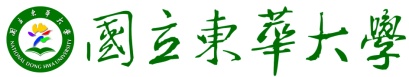 藝術創意產業學系 校外實習申覆表※申請需與導師或授課老師會談後才可提出，限申請一次。※本表由申請人填寫並簽章後交回系所，逕送系實習委員會議審查。※若審查通過後，依實習辦法辦理後續事宜。學生姓名學號聯絡電話申請事由事由說明實習機構資料實習機構資料實習機構資料實習機構資料實習機構資料實習機構資料實習機構資料機構名稱聯絡人聯絡電話                                                                       申請人簽章：                                          年       月       日                                                                       申請人簽章：                                          年       月       日                                                                       申請人簽章：                                          年       月       日                                                                       申請人簽章：                                          年       月       日                                                                       申請人簽章：                                          年       月       日                                                                       申請人簽章：                                          年       月       日                                                                       申請人簽章：                                          年       月       日審查意見同意     □ 不同意同意     □ 不同意同意     □ 不同意同意     □ 不同意同意     □ 不同意同意     □ 不同意審查意見理由：理由：理由：理由：理由：理由：班級導師簽章授課老師簽章授課老師簽章系所助理簽收系所主任簽章系所主任簽章